 [单选][难度:0.5][分数:1]在 VB 集成环境创建VB 应用程序时，除了工具箱窗口、窗体中的窗口、属性窗口外，必不可少的窗口是（ ）。[A]窗体布局窗口 [B]立即窗口[C]代码窗口 [D]监视窗口[参考答案]C[答案解析]本题考核知识点。[标签:计算机|集成环境|物理][多选][难度:0.5][分数:2]下列关于国际税法内容的陈述，正确的有（　）。[A]国际避税的基本方式就是跨国纳税人通过错用或滥用有关国家税法、国际税收协定，利用它们的差别、漏洞、特例和缺陷，规避纳税主体和纳税客体的纳税义务，不纳税或少纳税[B]税收情报交换是国际反避税的合作的主要内容[C]加强国际税收合作，防止国际避税和逃税，这是国际税收协定的基本内容[D]税收协定不能限制有关国家对跨国投资者提供更为优惠的税收待遇[E]税收协定可以干预协约国对税法的修订和调整[参考答案]ABCD [答案解析]本题考核国际税法的知识点。税收协定不能干预协约国对税法的修订和调整。[标签:税法|避税][填空][难度:0.5][分数:2]当进入 VB 集成环境， 发现没有显示“ 属性” 窗口， 应选择____菜单的____项，使之显示。[参考答案]视图[参考答案]属性[标签:计算机|VB|集成环境][简答][难度:0.5][分数:1]如何成为一名合格的程序员？[参考答案]好好做测试，就像我现在做的这样。[标签:程序员|测试][录音][难度:0.5][分数:1]如何成为一名合格的程序员？[参考答案]好好做测试，就像我现在做的这样。[标签:程序员|测试][判断][难度:0.5][分数:2]八月十五是中秋节？[参考答案]正确[标签:节日][复合] 北京奥运会的比赛项目是大项28项，这28项为：田径、赛艇、羽毛球、棒球、垒球、篮球、足球、拳击、皮划艇、自行车、击剑、体操、举重、手球、曲棍球、柔道、摔跤、水上项目、现代五项、马术、跆拳道、网球、乒乓球、射击、射箭、铁人三项、帆船帆板、排球。[图片]（使用[图片]标签注明图片插入位置）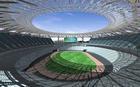 [标签:运动|奥运会][复合单选][难度:0.7][分数:1]保存新建的工程时，默认的路径是（ ）。[A] 我的文档 [B] VB 98
[C] \ [D] Windows[参考答案]B[复合多选][难度:0.9][分数:5]下面那些是中国传统节日[A]中秋节 [B]端午节 [C]春节 [D]劳动节[参考答案]ABC[复合判断][难度:0.5][分数:7]春节是农历正月初一[参考答案]正确[复合简答][难度:0.3][分数:10]如何成为一名合格的程序员？[参考答案]好好做测试，就像我现在做的这样。